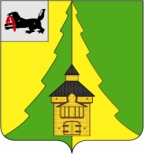 Российская ФедерацияИркутская областьНижнеилимский муниципальный районАДМИНИСТРАЦИЯ__________________________________________________ПОСТАНОВЛЕНИЕОт 20.01.2015 г.  № 57г. Железногорск-Илимский«Об утверждении Комплексного плана
мероприятий по профилактике социального
 сиротства несовершеннолетних на территории 
Нижнеилимского района на 2015 -2017 годы»В целях координации деятельности территориальных органов исполнительной власти, органов местного самоуправления, организаций и предприятий, образовательных учреждений Нижнеилимского муниципального района по вопросам профилактики социального сиротства несовершеннолетних, а также во исполнение распоряжения Губернатора Иркутской области от 7 октября 2013 г. № 102-Р, на основании постановления администрации Нижнеилимского муниципального района от 18.08.2014 г. № 1336, администрация Нижнеилимского муниципального районаПОСТАНОВЛЯЕТ:1. Утвердить Комплексный план мероприятий по профилактике социального сиротства несовершеннолетних на территории Нижнеилимского муниципального района на 2015 -2017 годы,  для работы (Приложение № 1).2. Настоящее постановление опубликовать в периодическом издании «Вестник Думы и администрации Нижнеилимского муниципального района» и разместить на сайте администрации Нижнеилимского муниципального района.3. Контроль за исполнением настоящего постановления возложить на заместителя мэра района по социальным политике Г.В.Селезневу.Мэр района                                                          Н.И.ТюхтяевРассылка: в дело-2, пресс-служба, всем членам межведомственного Совета по профилактике сиротства несовершеннолетних..А.Г.Чеснокова, 3-02-06